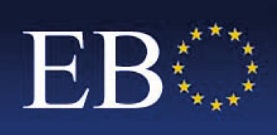 Date___________Acceptance of application of EBO Educational Exchange GrantName of Applicant___________________Department of Applicant______________________Number of years in training program for Ophthalmology__________________Head of Department/ training programName_______________________Title__________________________Place of work____________________I, ____________, hereby declare that the above resident in ophthalmology is participating satisfactorily in the programme mentioned aboveandI accept and support the candidate’s application for an EBO Educational Exchange GrantComments_______________________________________________________________Signature_____________________________________Date_________________________________________Location______________________________________Stamp